.Chorégraphie écrite pour notre rencontre le 30 mars à Maurepas (78) organisé par le club Country RN10Intro : 16 comptes[1-8] SIDE ROCK, CROSS SHUFFLE, 1/4 TURN, 1/4 TURN, CROSS SHUFFLE[9-16] SIDE ROCK, SAILOR 1/4 TURN, ROCK FWD & ROCK FWD[17-24] WALKS BACK & TOUCHES, COASTER CROSS, SIDE ROCK & SIDE ROCK[25-32] SAILOR 1/4 TURN, STEP 1/2 TURN, STEP FWD, TOUCH & HEEL & TOUCHTAG : Après les murs 2, 4, 6 à 12:00 à chaque fois[1-8] STEP LOCK STEP DIAGONALLY RIGHT FWD, TOUCH, ROLLING VINE LEFT, TOUCH[9-16] STEP LOCK STEP DIAGONALLY RIGHT BACK, TOUCH, ROLLING VINE LEFT, TOUCHHAVE FUN & ENJOY !Stranger To Myself (fr)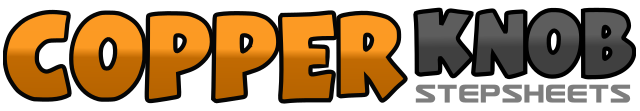 .......Compte:32Mur:2Niveau:Novice - Country.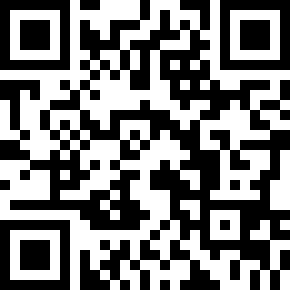 Chorégraphe:Chrystel Arréou (FR) & Séverine Fillion (FR) - Mars 2019Chrystel Arréou (FR) & Séverine Fillion (FR) - Mars 2019Chrystel Arréou (FR) & Séverine Fillion (FR) - Mars 2019Chrystel Arréou (FR) & Séverine Fillion (FR) - Mars 2019Chrystel Arréou (FR) & Séverine Fillion (FR) - Mars 2019.Musique:Stranger to Myself - Dierks Bentley : (Album: The Mountain, 2018)Stranger to Myself - Dierks Bentley : (Album: The Mountain, 2018)Stranger to Myself - Dierks Bentley : (Album: The Mountain, 2018)Stranger to Myself - Dierks Bentley : (Album: The Mountain, 2018)Stranger to Myself - Dierks Bentley : (Album: The Mountain, 2018)........1-2Rock step D à droite, revenir sur le PG3&4Croiser PD devant PG, PG à G, croiser PD devant PG5-61/4 tour à droite et PG derrière, 1/4 tour à droite et PD à droite 6:007&8Croiser PG devant PD, PD à D, croiser PG devant PD1-2Rock step D à droite, revenir sur le PG3&4Croiser PD derrière PG, 1/4 tour à droite et PG à G, PD devant 9:005-6Rock step G devant, revenir sur le PD&7-8Assembler PG à côté du PD (&), Rock step D devant, revenir sur le PG1-2Reculer PD (avec un Touch du PG devant), reculer PG (avec un Touch du PD devant)3&4PD derrière, assembler PG à côté du PD, croiser PD devant PG5-6Rock step G à gauche, revenir sur le PD&7-8Assembler PG à côté du PD (&), Rock step D à droite, revenir sur le PG1&2Croiser PD derrière PG, 1/4 tour à droite et PG à G, PD devant 12 :003-4PG devant, 1/2 tour à droite 6:005-6Poser PG devant, Touch pointe D juste derrière PG&7&8Revenir sur le PD, Touch talon G devant, revenir sur le PG à côté du PD, Touch PD à côté du PG1-4En diagonale avant D : PD devant, croiser PG derrière PD, PD devant, Touch PG 1:305-8Rolling vine vers la gauche, Touch PD à côté du PG 12:001-4En diagonale arrière D : PD derrière, croiser PG devant PD, PD derrière, Touch PG 4:305-8Rolling vine vers la gauche, Touch PD à côté du PG 12:00